COURSE TEXTBOOK LIST INFORMATION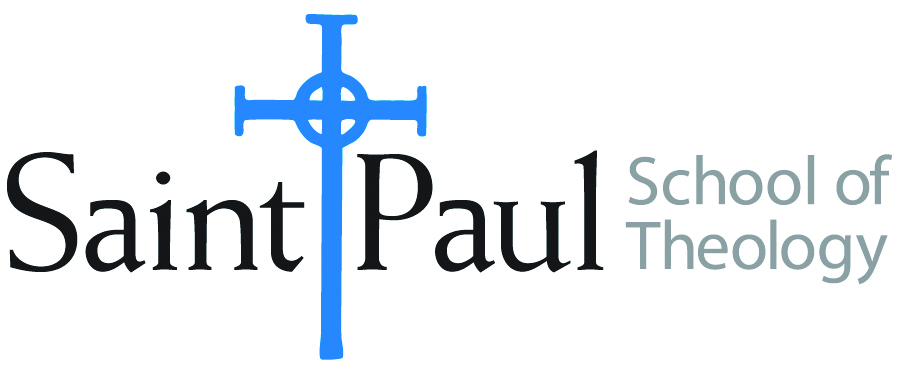 FACULTY INSTRUCTIONSFACULTY INSTRUCTIONSSTUDENT INSTRUCTIONS(Both Campuses)STUDENT INSTRUCTIONS(Both Campuses)For each semester taught, faculty should complete and submit a new form each time the course is taught and returned. Forms are due by the first day of registration for a given term.  DESKCOPY – ordered by faculty and adjuncts at a $200 max for 1st time use of text per course.  Please fill out an Expense Reimbursement Form, attach all actual/delivered receipts, return via email or mail, and this should be reimbursed with your first stipend payment (or next payroll payment)For each semester taught, faculty should complete and submit a new form each time the course is taught and returned. Forms are due by the first day of registration for a given term.  DESKCOPY – ordered by faculty and adjuncts at a $200 max for 1st time use of text per course.  Please fill out an Expense Reimbursement Form, attach all actual/delivered receipts, return via email or mail, and this should be reimbursed with your first stipend payment (or next payroll payment)Students may acquire textbooks by ordering online via Amazon or other book retailer and having books shipped to them.  Regardless of shopping / ordering method, students may check Cokesbury online for discount on text and certain texts may be sent free delivery. Students may acquire textbooks by ordering online via Amazon or other book retailer and having books shipped to them.  Regardless of shopping / ordering method, students may check Cokesbury online for discount on text and certain texts may be sent free delivery. COURSE INSTRUCTOR(S)Casey SigmonCasey SigmonCasey SigmonCOURSE NUMBER & SECTIONPCM 316PCM 316PCM 316COURSE NAMEPreaching and TechnologyPreaching and TechnologyPreaching and TechnologyCOURSE SEMESTER & YEAR  Fall 2020Fall 2020Fall 2020DATE OF SUBMISSIONMarch 26, 2020March 26, 2020March 26, 2020BOOK TITLE and EDITION(include subtitle if applicable)BOOK TITLE and EDITION(include subtitle if applicable)AUTHOR(S)# of PAGES to be readPUBLISHER and  DATE13-Digit ISBN(without dashes)LIST PRICE(est)1The Digital Cathedral: Networked Ministry in a Wireless World.Keith Anderson and Elizabeth Drescher256Morehouse Pub. 2015978-081922995328.0023TOTAL Number of Pages to Be ReadTOTAL Number of Pages to Be Read256BOOK TITLE and EDITION(include subtitle if applicable)BOOK TITLE and EDITION(include subtitle if applicable)BOOK TITLE and EDITION(include subtitle if applicable)AUTHOR(S)# of PAGES to be readPUBLISHER and  DATE13-Digit ISBN(without dashes)LIST PRICE(est)11Networked Theology: Negotiating Faith in Digital CultureHeidi A.  Campbell and Stephen Garner186BakerBooks, 2016   978-080104914924.0022Thy Kingdom Connected: What the Church Can Learn from Facebook, the Internet, and Other NetworksDwight Friesen192BakerBooks, 2009978-080107163814.9933he Social Media Gospel: Sharing the Good News in New Ways, Second EditionMeredith Gould  200The Liturgical Press, 2015   978-081464707316.9944Orality and Literacy 30th Anniversary EditionWalter J. Ong264Routledge, 2002   978-041553838141.95